				                            Example Worksheet for 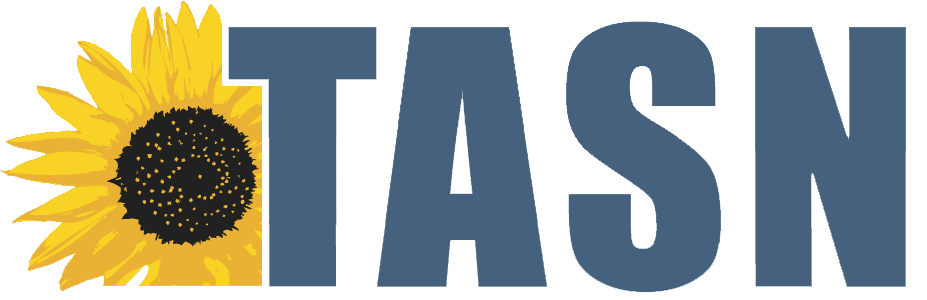 						Operationally Defining the Target Behavior
Operationally defining target behaviors contain 4 key components:  Label, Definition, Examples and Non-Examples.  The definition, should be:1.  Objective:  This means they are measurable and have observable characteristics.2.  Clear:  Should be distinct, explicit, obvious and clear so another person can read it and measure it. 3.  Complete:  It should include language that directs the observer in all situations, leaving little to judgment (i.e., examples and non-examples).						Operationally Defining The Target Behavior
Target Behaviors contain 3 elements:1.  Objective:  This means they are measurable and have observable characteristics.2.  Clear:  Should be distinct, explicit, obvious and clear so another person can read it and measure it. 3.  Complete:  It should include language that directs the observer in all situations, leaving little to judgment (i.e., examples and non-examples).                  Cooper, J. O., Heron, T. E., & Heward, W. L. (2007). Applied behavior analysis, 2nd ed. Upper Saddle River, N.J.: Pearson Prentice Hall . Pgs. 65-69.         		Pal:Target Behavior Worksheet.docxTASN Autism and Tertiary Behavior Supports is funded through Part B funds administered by the Kansas State Department of Education's Early Childhood, Special and Title Services.  TASN Autism    and Tertiary Behavior Supports does not discriminate on the basis of race, color, national origin, sex, disability, or age in its programs and activities.  The following person has been designated to handle inquiries regarding the non-discrimination policies:  Deputy Director, Keystone Learning Services, 500 E. Sunflower, Ozawkie, KS  66070, 785-876-2214.